О проекте федерального закона № 658686-7 «О внесении изменения в статью 11.9 Земельного кодекса Российской Федерации» (о наличии в градостроительном регламенте минимальных и максимальныхразмеров земельных участков) Государственное Собрание (Ил Тумэн) Республики Саха (Якутия)                                      п о с т а н о в л я е т:1. Поддержать проект федерального закона № 658686-7 «О внесении изменения в статью 11.9 Земельного кодекса Российской Федерации» (о наличии в градостроительном регламенте минимальных и максимальных размеров земельных участков), внесенный Государственным Собранием – Курултаем Республики Башкортостан.2. Направить настоящее постановление в Комитет Государственной Думы Федерального Собрания Российской Федерации по природным ресурсам, собственности и земельным отношения.3. Настоящее постановление вступает в силу с момента его принятия.Председатель Государственного Собрания   (Ил Тумэн) Республики Саха (Якутия) 					П.ГОГОЛЕВг.Якутск, 25 апреля 2019 года 	    ГС № 191-VI                        ГОСУДАРСТВЕННОЕ СОБРАНИЕ(ИЛ ТУМЭН)РЕСПУБЛИКИ САХА (ЯКУТИЯ)                          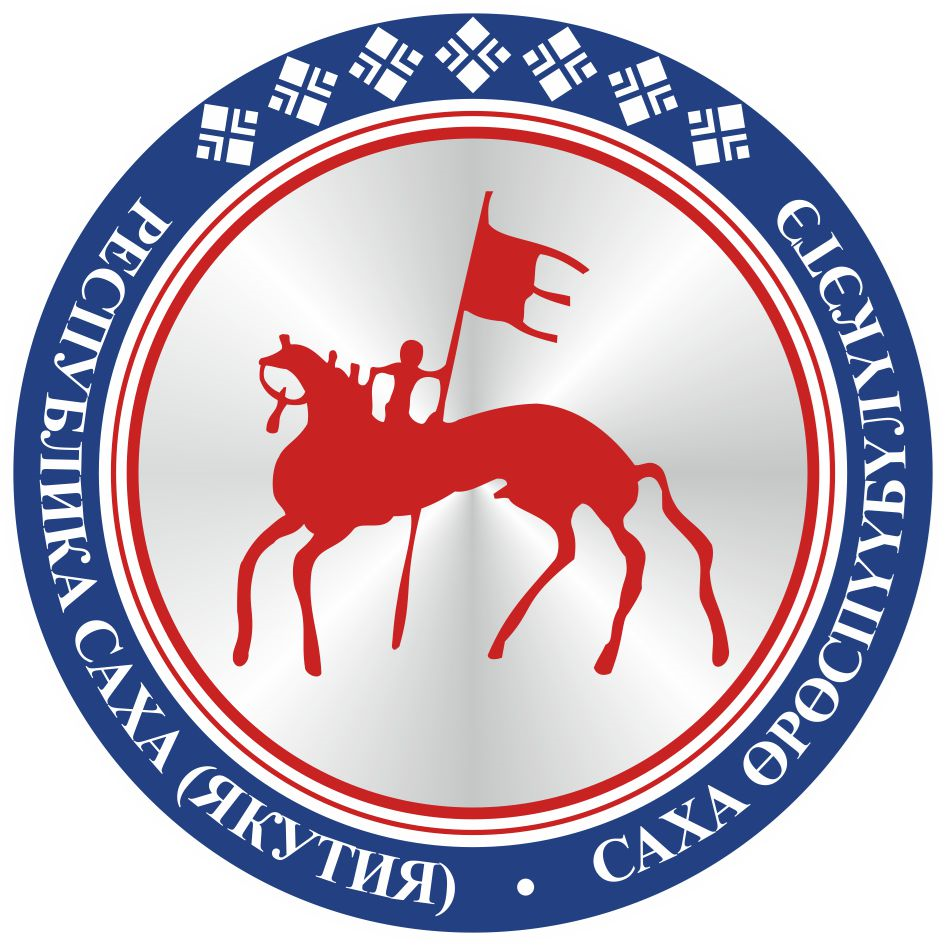                                       САХА  ЈРЈСПҐҐБҐЛҐКЭТИНИЛ ТYMЭНЭ                                                                      П О С Т А Н О В Л Е Н И ЕУ У Р А А Х